Terminankündigungen | 16.05.2024Mit Genuss und Spaß - Veranstaltungen für Aktive ab 55Kaufbeuren, 16.05.2024 - Das Amt für Ernährung, Landwirtschaft und Forsten Kaufbeuren und seine Kooperationspartner laden alle Interessierte herzlich zu den nächsten Veranstaltungen im Juni 2024 innerhalb des Netzwerks "Generation 55plus" ein.Bewegungsveranstaltung| Bewegung für starke KnochenIm Laufe des Lebens nehmen Festigkeit und Stabilität der Knochen ab. Mit gezielter und regelmäßiger Bewegung können Sie aber etwas dagegen tun! Lernen Sie Bewegungsarten zur Stabilisierung der Knochen kennen und spüren Sie, wie gut Bewegung tut! Wir zeigen Ihnen Übungen, die auch im Alltag leicht umgesetzt werden können.Freitag, 07. Juni 202416:00 – 17:30 UhrReferentin: Stephanie Keck | SportwissenschaftlerinVeranstaltungsort: Haus der BegegnungJahnstraße 12, 87616 MarktoberdorfTeilnahme: kostenfreiBitte bringen Sie bequeme Kleidung und Schuhe sowie ein Handtuch und ein Getränk mit.Anmeldeschluss: 05.06.2024Bewegungsveranstaltung| Mit Kraft und Balance – Aktiv und standfest im LebenAusreichend Kraft, Koordination und ein guter Gleichgewichtssinn tragen entscheidend zu einem „festen Tritt“ und damit zu mehr Sicherheit beim Stehen und Gehen bei. Unsere Bewegungsexpertin zeigt Übungen, mit denen Sie Kraft und Balance Tag für Tag und ganz leicht trainieren können und erklärt, warum Bewegung so positiv für Gesundheit und Wohlbefinden ist.Samstag, 08. Juni 202411:00 – 12:30 UhrReferentin: Nicole Christine Becker | Trainerin C und B Erwachsene/Ältere und PräventionVeranstaltungsort: VfL- Turnhalle BuchloeAm Bad 4, 86807 BuchloeTeilnahme: kostenfreiMitveranstalter: VHS BuchloeDie Veranstaltung findet bei trockenem Wetter im Freien statt. Bitte bringen Sie bequeme Kleidung und Schuhe sowie ein Handtuch und ein Getränk mit.Anmeldeschluss: 05.06.2024Vortrag | Mehr „Pepp“ ins Essen durch Kräuter und Gewürze Sie verleihen Mahlzeiten nicht nur einen tollen Geschmack, sondern bieten auch etwas fürs Auge: Kräuter und Gewürze! Lassen Sie sich von unserer Referentin zu einer „Reise der Sinne“ entführen. Erfahren Sie mehr über die Bedeutung von Kräutern und Gewürzen in der Ernährung und deren praktische Verwendung in der Küche.Montag, 17. Juni 202417:00 – 18:30 UhrReferentin: Andrea Passenberg Diplom ÖkotrophologinVeranstaltungsort: Volkshochschule BuchloeBahnhofstraße 60, 86807 BuchloeMitveranstalter: VHS BuchloeTeilnahme: kostenfreiAnmeldeschluss: 13.06.2024Bewegungsveranstaltung| Aktiv werden, beweglich bleiben – mitten im LebenBewegung spielt für Gesundheit und Wohlbefinden eine ganz zentrale Rolle. Beweglich zu sein bedeutet selbstständig zu bleiben und alltägliche Dinge leichter verrichten zu können. Lernen Sie Übungen für mehr Beweglichkeit im Alltag kennen. Sie recken, strecken und dehnen sich und erfahren, welche Anlässe Sie jeden Tag für körperliche Aktivität nutzen können.Dienstag, 18. Juni 202416:45 – 18:00 UhrReferentin: Lina Meese | SportwissenschaftlerinVeranstaltungsort: Amt für Ernährung, Landwirtschaft und Forsten KaufbeurenAm Grünen Zentrum 1, 87600 KaufbeurenTeilnahme: kostenfreiDie Veranstaltung findet bei trockenem Wetter im Freien statt. Bitte bringen Sie bequeme Kleidung und Schuhe sowie ein Handtuch und ein Getränk mit.Anmeldeschluss: 13.06.2024Bewegungsveranstaltung| Aktiver Körper, beweglicher Geist – Übungen für eine bessere KoordinationBewegung bedeutet für viele Menschen Wohlbefinden und Lebensqualität und hilft dabei, körperlich und geistig fit zu bleiben! Erfahren Sie in diesem Angebot, welche Bedeutung der Koordination für einen selbstbestimmten Alltag zukommt. Unsere Bewegungsexpertin zeigt leichte, alltagsnahe Übungen zur Schulung von Koordination, Reaktionsfähigkeit und geistiger Fitness und gibt Tipps, wie Sie Ihren Alltag bewegter gestalten können.Dienstag, 18. Juni 202418:30 – 20:00 UhrReferentin: Stephanie Keck | SportwissenschaftlerinVeranstaltungsort: Pfarrheim RiedenAugust-Geier-Straße 8, 87669 Rieden am ForggenseeTeilnahme: kostenfreiBitte bringen Sie bequeme Kleidung und Schuhe sowie ein Handtuch und ein Getränk mit.Anmeldeschluss: 13.06.2024Vortrag | Genussvoll mitten im Leben: Kräuter und Gewürze Im Laufe des Lebens werden die Sinneswahrnehmungen wie Schmecken, Riechen schwächer. Dies hat Auswirkungen auf die Ernährung: Vieles schmeckt nicht mehr so intensiv wie früher. Kräuter und Gewürze bringen „Pepp“ ins Essen! Lassen Sie sich entführen auf eine Reise der Sinne. Erfahren Sie mehr über die Wirkung von Kräutern und Gewürzen und deren praktische Verwendung in der Küche.Mittwoch, 19. Juni 202417:00 – 18:30 UhrReferentin: Andrea Passenberg Diplom ÖkotrophologinVeranstaltungsort: Amt für Ernährung, Landwirtschaft und Forsten KaufbeurenAm Grünen Zentrum 1, 87600 KaufbeurenTeilnahme: kostenfreiAnmeldeschluss: 13.06.2024Koch-Praxis | Kochen für den kleinen Haushalt: Mit frischen Kräutern und Gewürzen mehr „Pepp“ ins Essen!Sie verleihen Mahlzeiten nicht nur einen tollen Geschmack, sondern bieten auch etwas fürs Auge: Kräuter und Gewürze! Lassen Sie sich von unserer Referentin zu einer „Reise der Sinne“ entführen. Erfahren Sie mehr über die Bedeutung von Kräutern und Gewürzen in der Ernährung und deren praktische Verwendung in der Küche.Donnerstag, 27. Juni 202416:00 – 19:00 UhrReferentin: Ulrike Lohmüller | HauswirtschaftsmeisterinVeranstaltungsort: Amt für Ernährung, Landwirtschaft und Forsten Kaufbeuren Am Grünen Zentrum 1, 87600 KaufbeurenTeilnahme: 5,- € für Lebensmittel, vor Ort zu zahlenBitte bringen Sie dazu eine Schürze, ein Geschirrtuch und Gefäße für übrige Lebensmittel mit.Anmeldeschluss: 20.06.2024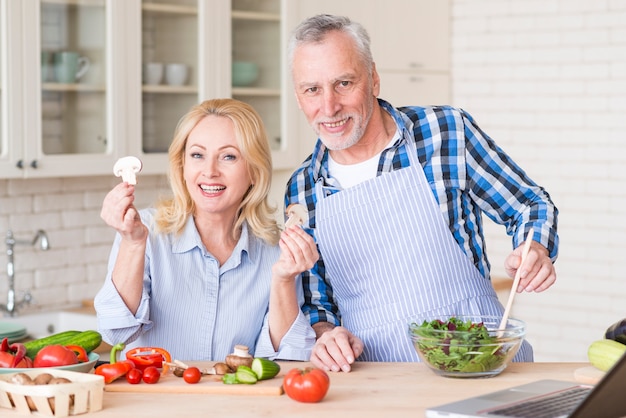 Bildunterschrift: Generation 55plusBildnachweis: (c) PantherMedia / pressmaster (Abdruck honorarfrei)Die Kosten übernimmt das Bayerische Staatsministerium für Ernährung, Landwirtschaft und Forsten.Nähere Informationen und das gesamte Programm finden Sie auf unserer Homepage: https://www.aelf-kf.bayern.de/ernaehrung
Dort können Sie sich online anmelden. Weitere Auskünfte erhalten Sie telefonisch unter 08341 9002-0 oder per E-Mail an poststelle@aelf-kf.bayern.de